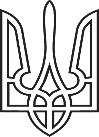 УКРАЇНААРЦИЗЬКА РАЙОННА ДЕРЖАВНА АДМІНІСТРАЦІЯОДЕСЬКОЇ ОБЛАСТІВІДДІЛ ОСВІТИ, МОЛОДІ ТА СПОРТУНАКАЗ17.03.2020	№89/ОДПро організаційні заходи для запобігання поширенню коронавірусу COVID-19Відповідно до статті 29 Закону України «Про захист населення від інфекційних хвороб», постанови Кабінету Міністрів України від 11.03.2020 №211 «Про запобігання поширенню на території України коронавірусу COVID-19», на виконання наказу МОН України від 16.03.2020 року №4о6 «Про організаційні заходи для запобігання поширенню коронавірусу COVID-19», з метою запобігання поширенню коронавірусу COVID-19:НАКАЗУЮ:Перевести на період карантину з 17.03.2020 по 03.04.2020 педагогічних працівників закладів дошкільної, загальної середньої та позашкільної освіти на дистанційну роботу на дому, працівників відділу освіти, молоді та спорту – на часткову дистанційну роботу на дому, непедагогічних працівників закладів  та установ освіти – на гнучкий графік роботи.Керівникам закладів та установ освіти забезпечити:Дотримання заборони проведення освітніх, культурних, спортивних та інших масових заходів та відвідування закладів освіти її здобувачами;Проведення інформування здобувачів освіти та працівників щодо заходів профілактики проявів хвороби та дій у випадку захворювання;Проведення у закладах  та установах освіти профілактичних та дезінфекційних заходів щодо запобігання поширенню короновірусу COVID-19; Режим підвищеної готовності підсистеми навчання здобувачів освіти та працівників діям у надзвичайних ситуаціях відповідно до підпункту 2, пункту 13 Положення про функціональну підсистему навчання дітей дошкільного віку, учнів та студентів діям у надзвичайних ситуаціях (з питань безпеки життєдіяльності) єдиної державної системи цивільного захисту, затвердженого наказом Міністерства освіти і науки України від 21.11.2016 №1400, зареєстрованого в Міністерстві юстиції України 14.12.2016 №1623/29752;Листування з Відділом освіти, молоді та спорту шляхом використання системи електронної взаємодії або шляхом надсилання сканкопії листів на електронну адресу: ar_osvita@ukr.net;Виконання освітніх програм закладів освіти, зокрема шляхом організації освітнього процесу із використанням технологій дистанційного навчання, що не передбачає відвідування закладів освіти її здобувачами та у виняткових випадках шляхом ущільнення графіку освітнього процесу, а також виконання працівниками закладів освіти іншої роботи (організаційно-педагогічної, методичної, наукової тощо) (крім закладів дошкільної, позашкільної освіти та установ освіти);Організацію гнучкого (дистанційного) режиму роботи працівників закладів освіти здійснити відповідно до Методичних рекомендацій щодо встановлення гнучкого режиму робочого часу, затверджених наказом Міністерства праці та соціальної політики України від 04.10.2006 №359;Проведення відповідними службами комплексу робіт щодо підтримання функціонування інженерних споруд, мереж, комунікацій, а також необхідного температурного режиму у закладах освіти;Виконання рішень комісії з питань техногенно-екологічної безпеки та надзвичайної ситуації та тимчасової протиепідемічної комісії Арцизької райдержадміністрації.Визнати таким, що втратив чинність наказ Відділу освіти, молоді та спорту Арцизької райдержадміністрації від 11.03.2020 №84/ОД «Про запобігання поширенню інфекцій, спричинених коронавірусом COVID-19 в закладах освіти району» (зі змінами).Головному спеціалісту відділу освіти, молоді та спорту (Леонтьєва П.М.) довести зміст наказу до відома керівників закладів та установ освіти району.Контроль за виконанням наказу залишаю за собою.Начальник Відділу 	Оксана СТОЯНОВАВіза:Юрист _______ С. ДімовЗ наказом ознайомлені:Леонтьєва П.